Recipe Form – All Age Divisions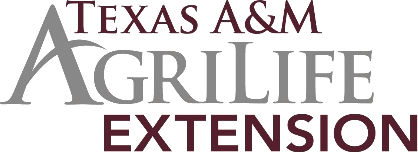 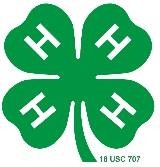 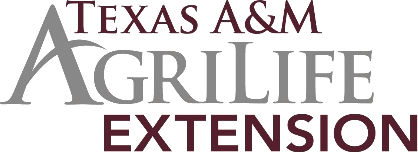 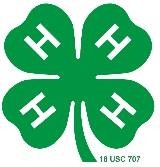 Project Experiences – Seniors OnlyName:	County:   County:   Age Division	 	Junior	 	Intermediate	 	SeniorCategory	 	Appetizer	 	Side Dish	 	Main Dish	 	Healthy DessertName of Recipe:	Type recipe here: (Check the Texas 4-H Food Show Guide for Recipe Submission Checklist and Example format.)Type recipe here: (Check the Texas 4-H Food Show Guide for Recipe Submission Checklist and Example format.)Type recipe here: (Check the Texas 4-H Food Show Guide for Recipe Submission Checklist and Example format.)Type recipe here: (Check the Texas 4-H Food Show Guide for Recipe Submission Checklist and Example format.)Type recipe here: (Check the Texas 4-H Food Show Guide for Recipe Submission Checklist and Example format.)Name:	County:   County:   Age Division   x SeniorCategory	 	Appetizer	 	Side Dish	 	Main Dish	 	Healthy DessertName of Recipe:	Limit to current year’s experiences, including project activities, community service, and leadership. Limited to space below.Limit to current year’s experiences, including project activities, community service, and leadership. Limited to space below.Limit to current year’s experiences, including project activities, community service, and leadership. Limited to space below.Limit to current year’s experiences, including project activities, community service, and leadership. Limited to space below.Limit to current year’s experiences, including project activities, community service, and leadership. Limited to space below.